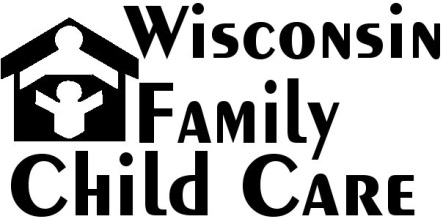 November 1, 2019Dear Sirs,I am contacting you to request your support for our 39th Annual Wisconsin Family Child Care Conference Silent Auction Fundraiser, in support of the Wisconsin Family Child Care Association (WFCCA). The fundraiser is part of our Annual Conference, which will be held on April 30, May 1, & 2 2020 at Chula Vista Resort in Wisconsin Dells. WFCCA relies on donations to provide a wide variety of supportive services to family child care providers in Wisconsin. The Family Child Care Conference provides educational opportunities, valuable presenters, and quality training to over 200 family child care providers throughout the state. We depend on the added support of our local businesses and statewide organizations each year to provide donations towards raffles, door prizes, and/or the silent auction items during the event. We invite you to contribute by:Donating a silent auction item and/or gift basketOffering a monetary donationAll contributions will be recognized both online at www.wisconsinfamilychildcare.org  and at this year’s conference.  All donations are tax deductible. Monetary donations may be made to WFCCA.  Product or service donations can be mailed to:Billie Jo Walmer				
130 S Franklin Street				
Livingston WI, 53554				(608) 574-2102				walmerfamilydaycare@yahoo.com			WFCCA provides support, education, communication, and resources to family child care providers, families and community members, while promoting professionalism and advocating within the early childhood field to provide quality care for children. Our goal is to help maintain the high quality of care that promotes the physical, intellectual, emotional, and social development of children. Educational opportunities and provider resources are not possible without the generosity and support of donors, like you. For further information, please visit www.wisconsinfamilychildcare.org.Thank you for your consideration! Sincerely,Billie Jo Walmer, 2020 WFCCA Conference Silent Auction and Donations Committee ChairWisconsin Family Child Care Association Tax ID: 39-1659972